Tuesday, October 3rd, 2017Today is a regular bell scheduleGood morning Explorers, let’s remember to have La Joya PRIDE in everything we do!STUDENT ANNOUNCEMENTS• Students don't forget! If you are interested in going to DC, you and your parents/guardians should attend the meeting tonight at 6:00PM in room 407. See Ms. Austerman for details. •Builders Club will be meeting in Room 403 on Oct. 4th from 3:30 to 4:15. If you are unable to join us, there will also be a meeting on Oct. 5 during RTI.  We will be discussing community service opportunities, contests, and recruitment.•There will be a Cruise Night on Saturday, Oct. 7th , at the A&W on Mooney Blvd., with a Jazz Band performance starting at 6:00pm.  •Attention La Joya!   Athletics is having a  fundraiser at Chipotle’s tomorrow, October 4th from 5:00pm-9:00pm.   Present a flyer with your order, and La Joya will get 50% of each item sold.    Come on out and show support for your school!   Fliers will be going home with students today. See you there!•There will be a Tulare Band review on Saturday, October 7th starting at 8:00am near Alpine Vista Middle School in Tulare.•Garden Club meets Wednesdays after school.•SPorTs ANNOUNCEMENTSTuesday 10/3:PracticesWednesday 10/4:ATHLETIC FUNDRAISER AT CHIPOTLE 5-9 PMVolleyball is at Ridgeview, game time is 4:00pm, release from class at 2:45pmFootball is at Green Acres, game time is 4:00pm, release from class at 2:45pm.Thursday 10/5:Cross Country has a meet at Divisadero, start time is 3:45, release from class at 2:15•       Have a Great Day, Explorers!Remember to have LJ PRIDE in who you are, in what you do, and in our school. Julie SalesSecretary IILa Joya Middle SchoolTelephone:  559-730-7302Fax No. 559-730-7505  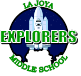 